Рождество Пресвятой Богородицы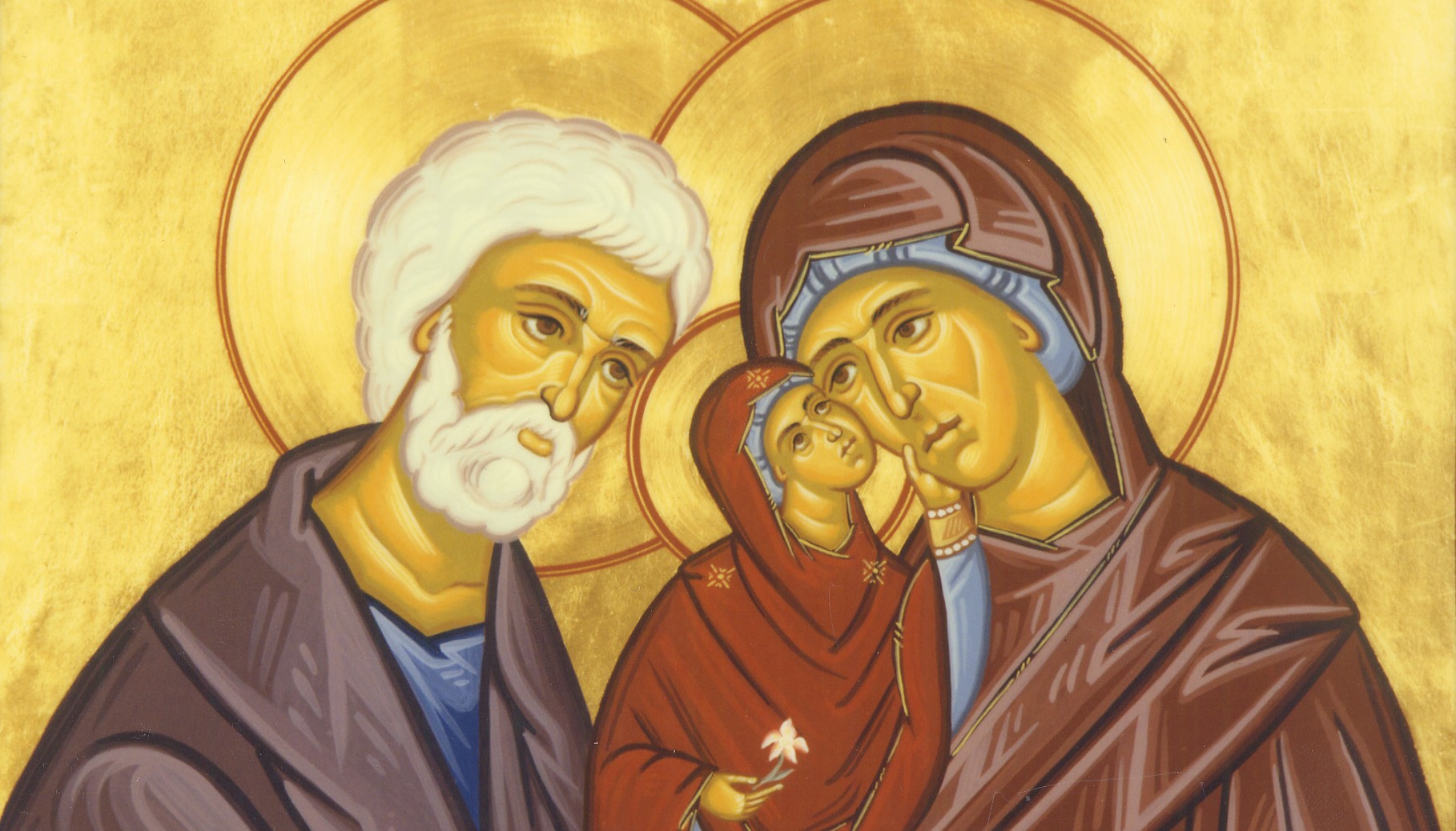 21  сентября  православные  празднуют Рождество Пресвятой Богородицы.В горной области на севере от Иерусалима, на откосе одной из гор около Эздрелонской долины, лежал Назарет. Это был небольшой городок, ничем в истории себя не проявивший, почему евреи даже несколько презрительно отзывались о нем, говоря: «Из Назарета может ли быть что доброе?»В этом-то городке жила благочестивая чета Иоакима и Анны, которых Господь избрал стать прародителями Спасителя мира. Иоаким происходил из дома царя Давида, а Анна — из священнического рода. Племянница Анны, праведная Елизавета, стала потом матерью Иоанна Крестителя и двоюродной сестрой будущей Девы Марии. Праведный Иоаким был человеком зажиточным, имея большое количество скота. Вся жизнь этой праведной четы, несмотря на богатство, была проникнута духом благоговейной любви к Богу и милосердия к ближним. За эти качества они пользовались всеобщей любовью и уважением. Удручала их, однако, одна скорбь: они были бездетными, что у евреев считалось признаком наказания Божия. Они непрестанно просили у Бога послать им радость в ребенке, хотя уже в старости им мало оставалось надежды на это. Иоаким был особенно огорчен своим бесчадием и однажды, принося свой дар Богу, он услышал от некого Рувима жесткий укор: «Зачем ты прежде других желаешь принести свои дары Богу? Ведь ты недостоин, как бесплодный!» От великого горя праведный Иоаким удалился в пустыню для поста и молитвы.Узнав об этом, праведная Анна, признавая себя виновницей их бесчадия, тоже восскорбела и стала еще усерднее молиться Богу, чтобы Он услышал ее и послал ей дитя. В одном из таких молитвенных моментов явился ей Ангел Господень и сказал: «Твоя молитва услышана Богом, и ты зачнешь и родишь дочь благословенную, выше всех земных дочерей. Ради Нее благословятся все роды земные. Нареки Ее Мария».Услышав эти радостные слова, праведная Анна поклонилась Ангелу и сказала:«Жив Господь Бог мой! Если у меня действительно родится дитя, то я отдам его Господу на служение. Пусть оно служит Ему, восхваляя Его имя во всю жизнь!»Тот же Ангел Господень явился и праведному Иоакиму, сказав ему: «Бог милостиво принял твои молитвы. Жена твоя Анна зачнет и родит дочь, о которой весь мир будет радоваться. Вот и знамение верности моих слов: иди в Иерусалим, и там у Золотых ворот ты встретишь свою жену».Святой  Иоаким  немедля  отравился  в Иерусалим, взяв с собой дары как для жертвы Богу, так и для священников.Придя в Иерусалим, Иоаким встретил свою жену Анну, как предсказал Ангел, и они рассказали друг другу все, возвещенное им, и, проведя еще некоторое время в Иерусалиме, возвратились домой, в Назарет. По прошествии положенного срока чревоношения праведная Анна родила дочь, Которую назвала Марией, как повелел ей Ангел.По прошествии года св. Иоаким устроил пир, на который созвал священников, старейшин и всех своих знакомых. На этом пиру он поднял свою Благословенную Дочь и, показывая всем, просил священников благословить Ее.Зачатие святой Анной празднуется Церковью 9-го декабря, называя это зачатие преславным и святым. Однако Православная Церковь не признает это зачатие бессеменным и непорочным, как учит католическая церковь, которая в 19 веке провозгласила догмат «Непорочного зачатия». Среди католиков высказывались возражения против такого учения, но в 1854 году папа Пий 9-й возвел мнение о непорочном зачатии Девы Марии в степень догмата, не имея на то никаких данных ни в Священном Писании, ни в учении Отцов Церкви.Православная же Церковь лишь рождение Господа нашего Иисуса Христа признает непорочным, ибо Он был рожден чудесным образом — от Духа Свята и Марии Девы. Дева же Мария родилась естественным путем и, хотя лично была безгрешной, все же имела природу, поврежденную прародительским грехом, и потому Сама нуждалась в искуплении. По словам св. Амвросия, «из всех рожденных женами только один свят совершенно: Господь наш Иисус Христос, Который по особенному, новому образу непорочного рождения, не испытал земного повреждения».